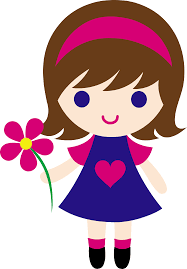 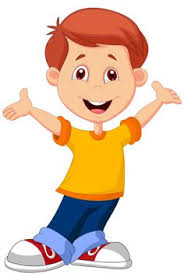 مثال___ التلميذ مجتهدهذاهذانهؤلاءمثال____ التلميذة مجتهدةهذههاتانهؤلاء